Συνάντηση του Δημάρχου Λαμιέων Νίκου Σταυρογιάννη με τον Γενικό Γραμματέα του Κ.Κ.Ε Δημήτρη ΚουτσούμπαΣυζήτηση τόσο για τα μείζονα ζητήματα του Δήμου όσο και για τις γενικότερες πολιτικές εξελίξεις είχαν σήμερα, Σάββατο 5 Νοεμβρίου, ο Δήμαρχος Λαμιέων Νίκος Σταυρογιάννης με τον Γενικό Γραμματέα της Κεντρικής Επιτροπής του Κομμουνιστικού Κόμματος Ελλάδας Δημήτρη Κουτσούμπα. Συζητήθηκαν ακόμα τα σημαντικά προβλήματα που αντιμετωπίζει γενικότερα η κοινωνία και ιδιαίτερα η Τοπική Αυτοδιοίκηση με την υποστελέχωση, την έλλειψη πόρων και τις επιπλέον αρμοδιότητες, άρα και υποχρεώσεις της, να κάνουν την κατάσταση ασφυκτική.Το Γενικό Γραμματέα συνόδευαν το μέλος της Κεντρικής Επιτροπής του Κ.Κ.Ε. Κώστας Μπασδέκης και ο επικεφαλής της Λαϊκής Συσπείρωσης στο Δημοτικό Συμβούλιο του Δήμου Λαμιέων Τάσος Χρονάς. Από το Γραφείο Τύπου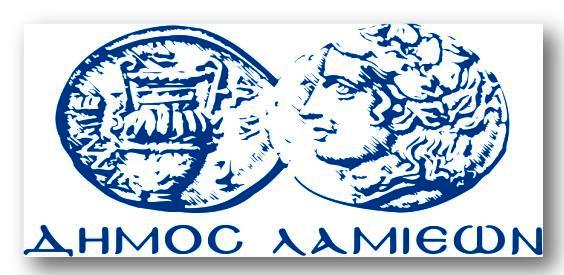 ΠΡΟΣ: ΜΜΕΔΗΜΟΣ ΛΑΜΙΕΩΝΓραφείου Τύπου& ΕπικοινωνίαςΛαμία, 5/11/2016